DATUM: Ponedeljek, 04. 05. 2020PREDMET: SLJ RAZRED: 6. aSPOZNAVAMNAVODILA ZA DELOMOJI IZDELKIDRAMATIKARadijska igraFrane Milčinski – JežekZvezdica ZaspankaDober dan! Po počitnicah so, upam, nabrane nove moči in z njimi nadaljujemo delo na področju dramatizacije. Na naši zadnji videokonferenci ste se nekateri izkazali za dobre igralce in na današnjem srečanju bomo vajo ponovili. Dobimo se ob 12.00 uri.Še rešitve:  Reši naloge: 181/3, 4, 5, 6.3. Z uničenjem zlobne Zahodne vešče. 4. Navaden človek. 5. Zelo so jezni in razočarani, od čarovnika    zahtevajo pojasnila.6. Predstaviš na VK (video konferenca).DAN KNJIGE – PREGLED NALOGERazmisli, kako boš obeležil/-a ta dan.Pripravi zapis v zvezku, ker ga boš prebral/-a svojim sošolcem na VK.Naloge v SDZ si rešil/-a, zapise uredil/-a in seveda svoje delo tudi evalviral/-a. Če imaš še kakšno vprašanje, pripravi in se bomo pogovorili.Preveri rešitve.DRAMATIKARadijska igraFrane Milčinski – JežekZvezdica ZaspankaDober dan! Po počitnicah so, upam, nabrane nove moči in z njimi nadaljujemo delo na področju dramatizacije. Na naši zadnji videokonferenci ste se nekateri izkazali za dobre igralce in na današnjem srečanju bomo vajo ponovili. Dobimo se ob 12.00 uri.Še rešitve:  Reši naloge: 181/3, 4, 5, 6.3. Z uničenjem zlobne Zahodne vešče. 4. Navaden človek. 5. Zelo so jezni in razočarani, od čarovnika    zahtevajo pojasnila.6. Predstaviš na VK (video konferenca).DAN KNJIGE – PREGLED NALOGERazmisli, kako boš obeležil/-a ta dan.Pripravi zapis v zvezku, ker ga boš prebral/-a svojim sošolcem na VK.Naloge v SDZ si rešil/-a, zapise uredil/-a in seveda svoje delo tudi evalviral/-a. Če imaš še kakšno vprašanje, pripravi in se bomo pogovorili.Preveri rešitve.Zapis v zvezek:Radijska igra1. Kaj je radijska igra?SDZ: str. 183 – o rešitvah se bomo pogovorili na VK.2.  Frane Milčinski- Ježek: Zvezdica ZaspankaZvezdica Zaspanka je prva slovenska radijska igra za otroke. Poslušanje radijske igre:https://www.youtube.com/watch?v=MUH-ADB2hqw3. Strnjena obnova.4. Ilustracija.Uporabi zvezek.Zapiši naslov, nato dodaj lastni zapis:Kaj o radijski igri že vem?Uporabi SDZ: str. 183 – preberi, nato prepiši v zvezek.Spoznavaš prvo slovensko radijsko igro za otroke, Zvezdico ZaspankoUživaj ob poslušanju!Poskušaj na kratko obnoviti – ustno.DN – ilustriraj.NAMENI UČENJA – Učim se:Improvizirati (v igri vlog) – video učilnica,ob poslušanju slediti dogajanju, ločiti glavno književno osebo od drugih književnih oseb,po zvočnih informacijah si oblikovati domišljijsko predstavo književnih oseb (npr. njihove zunanjosti, njihovih osebnostnih lastnosti, motivov za njihovo ravnanje),povzemati, kaj se ji je zgodilo.KRITERIJI USPEŠNOSTI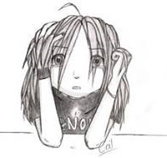 Uspešen/-a bom, ko bom:Odgovoril/-a na vprašanja o poslušanem besedilu: - povedal/-a, o čem govori                   umetnostno besedilo,                 - kje in kdaj se je kaj dogajalo,                 - katere so glavne književne                  osebe. Ubesedil/-a svojo domišljijsko predstavo književne osebe.Obnovil/-a dogajanje (povzel/-a dogodke) v poslušanem umetnostnem besedilu. Sodeloval/-a v igri vlog.Video učilnica: 4. 5. 2020, ob 12.00 uri.OVREDNOTI SVOJE DELO:Kaj sem se danes učil/-a? Kaj mi je šlo dobro? Bi kaj želel/-a predlagati? V zvezek:zapiši – samoevalviraj – razmišljaj.(Odgovarjaš na vprašanja vrednotenja svojega dela.)